CİHAZIN KULLANMA TALİMATI1. Ölçüm Öncesi Yapılması Gerekenler  -Direkt güneş ışığından, açık pencere ve fanlardan uzak tutun.  -Cihazı temiz, kuru ve tozsuz bir ortamda bulundurun.  -Cihazın elektrik bağlantılarını kontrol edin.  -Cihazın dengede olduğunu kontrol edin. 2. Ölçüm Sırasında Yapılması Gerekenler  -On/off düğmesine basılarak cihaz açılır.  -Tartım kabı terazinin üzerine konur ve darası alınır.  -Tartılacak madde tartım kabına konur.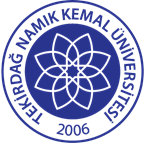 TNKÜ ÇORLU MÜHENDİSLİK FAKÜLTESİ                            BİYOMEDİKAL MÜHENDİSLİĞİHASSAS TERAZİ KULLANMA TALİMATIDoküman No: EYS-TL-221TNKÜ ÇORLU MÜHENDİSLİK FAKÜLTESİ                            BİYOMEDİKAL MÜHENDİSLİĞİHASSAS TERAZİ KULLANMA TALİMATIHazırlama Tarihi:13.04.2022TNKÜ ÇORLU MÜHENDİSLİK FAKÜLTESİ                            BİYOMEDİKAL MÜHENDİSLİĞİHASSAS TERAZİ KULLANMA TALİMATIRevizyon Tarihi:--TNKÜ ÇORLU MÜHENDİSLİK FAKÜLTESİ                            BİYOMEDİKAL MÜHENDİSLİĞİHASSAS TERAZİ KULLANMA TALİMATIRevizyon No:0TNKÜ ÇORLU MÜHENDİSLİK FAKÜLTESİ                            BİYOMEDİKAL MÜHENDİSLİĞİHASSAS TERAZİ KULLANMA TALİMATIToplam Sayfa Sayısı:1Cihazın Markası/Modeli/ Taşınır Sicil NoRadwag WTB 200253.3.4/15/16075Kullanım AmacıBu talimat Üniversitemizin Biyomedikal Mühendisliği Bölümü Biyomalzeme Laboratuvarında bulunan Hassas Terazi cihazının kullanımına yönelik işlemleri belirler.Sorumlusu	Bu talimatın uygulanmasında ÇMF Biyomedikal Mühendisliği çalışanları ve öğrencileri sorumludur.Sorumlu Personel İletişim Bilgileri (e-posta, GSM)ngulsahgulenc@nku.edu.tr,oaltinok@nku.edu.tr